ΠΙΝΑΚΑΣ ΑΠΑΙΤΟΥΜΕΝΩΝ ΤΕΧΝΙΚΩΝ ΧΑΡΑΚΤΗΡΙΣΤΙΚΩΝ ΕΠΙΣΤΡΩΣΕΩΝ(συνημμένος στην Τεχνική Προσφορά των συμμετεχόντων στον διαγωνισμό της παραπάνω προμήθειας)Επίστρωση των επιφανειών με τελική επιφάνεια ομογενούς σε όλο το πάχος PVC σε λωρίδες με τα εξής χαρακτηριστικά:Πάτρα,       /     / 2021Ο Προσφέρων(υπογραφή & σφραγίδα)Ε Λ Λ Η Ν Ι Κ Η    Δ Η Μ Ο Κ Ρ Α Τ Ι Α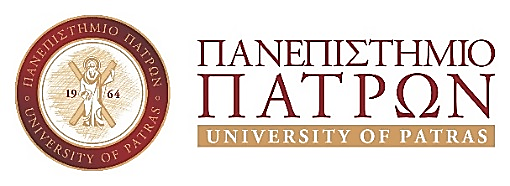 «Προμήθεια και τοποθέτηση επιστρώσεων δαπέδων σε χώρους τμημάτων του Πανεπιστημίου Πατρών - 2021»(αριθ. διακ. 54/21)ΠΕΡΙΓΡΑΦΗΑΠΑΙΤΗΣΗ«ΚΑΛΥΨΗ» ΔΙΑ ΤΩΝ ΠΡΟΣΦΕΡΟΜΕΝΩΝ (ΣΥΜΠΛΗΡΩΣΤΕ ΑΝΑΛΟΓΑ)Tύπος δαπέδου κατά ISO 10581:Heterogeneous luxury vinyl tileΠάχος2,0 mmΕπιφάνεια φθοράς0,55mmΘερμική αγωγιμότηταΤουλάχιστον 0,12 WΑντιβακτηριακό και αντιμυκητιακόΑπαιτείταιΣυστολοδιαστολές0,13 %Ολισθηρότητα κατά DIN 51130Τουλάχιστον R9Ολισθηρότητα κατά EN 13893µ ≥ 0.30Αντίσταση σε καύση κατά EN 13501-1Bfl s1 ή ανώτερηΈλεγχος κατά ISO 4918 (τροχοί καθισμάτων)ΆφθαρτοΈλεγχος κατά ISO 16581 (πόδια καθισμάτων)ΆφθαρτοΈλεγχος κατά ISO 26987 (χημική αντίσταση)ΆριστοΕκπομπές φορμαλδεϋδών (EN 717-1)Ε1Αντιασθματικό, αντιαλλεργικό, χωρίς φθαλικάΑπαιτείται